Name:…                                                                                     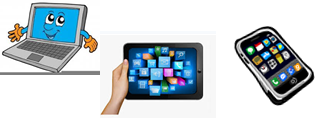 Surname: …Home Schooling 21Today we start working on UNIT 2 of Superminds!Follow the link and find the word “COUNTRYSIDE” in the picture dictionary.CLICK HERE: http://kids.wordsmyth.net/wild/#/home 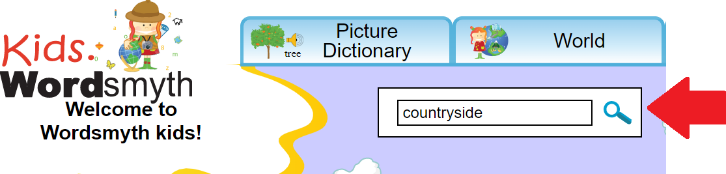 NOW CLICK AND WORK ONLINE: https://forms.gle/tSSEdB9A5hckWy2H8 PLEASE PRESS “SUBMIT/SEND” AT THE END OF YOUR ONLINE WORKPOR FAVOR PRESIONAR “ENVIAR” AL FINAL DEL TRABAJO EN LINEA